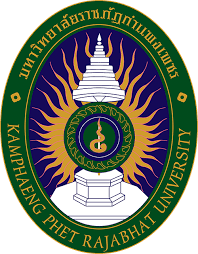 แบบฟอร์มอนุมัติให้ขึ้นสอบโครงร่างงานวิจัย โปรแกรมวิชาเทคโนโลยีคอมพิวเตอร์ คณะเทคโนโลยีอุตสาหกรรม มหาวิทยาลัยราชภัฏกำแพงเพชร แม่สอดแบบฟอร์มอนุมัติให้ขึ้นสอบโครงร่างงานวิจัย โปรแกรมวิชาเทคโนโลยีคอมพิวเตอร์ คณะเทคโนโลยีอุตสาหกรรม มหาวิทยาลัยราชภัฏกำแพงเพชร แม่สอดแบบฟอร์มอนุมัติให้ขึ้นสอบโครงร่างงานวิจัย โปรแกรมวิชาเทคโนโลยีคอมพิวเตอร์ คณะเทคโนโลยีอุตสาหกรรม มหาวิทยาลัยราชภัฏกำแพงเพชร แม่สอดแบบฟอร์มอนุมัติให้ขึ้นสอบโครงร่างงานวิจัย โปรแกรมวิชาเทคโนโลยีคอมพิวเตอร์ คณะเทคโนโลยีอุตสาหกรรม มหาวิทยาลัยราชภัฏกำแพงเพชร แม่สอดแบบฟอร์มอนุมัติให้ขึ้นสอบโครงร่างงานวิจัย โปรแกรมวิชาเทคโนโลยีคอมพิวเตอร์ คณะเทคโนโลยีอุตสาหกรรม มหาวิทยาลัยราชภัฏกำแพงเพชร แม่สอดแบบฟอร์มอนุมัติให้ขึ้นสอบโครงร่างงานวิจัย โปรแกรมวิชาเทคโนโลยีคอมพิวเตอร์ คณะเทคโนโลยีอุตสาหกรรม มหาวิทยาลัยราชภัฏกำแพงเพชร แม่สอดแบบฟอร์มอนุมัติให้ขึ้นสอบโครงร่างงานวิจัย โปรแกรมวิชาเทคโนโลยีคอมพิวเตอร์ คณะเทคโนโลยีอุตสาหกรรม มหาวิทยาลัยราชภัฏกำแพงเพชร แม่สอดแบบฟอร์มอนุมัติให้ขึ้นสอบโครงร่างงานวิจัย โปรแกรมวิชาเทคโนโลยีคอมพิวเตอร์ คณะเทคโนโลยีอุตสาหกรรม มหาวิทยาลัยราชภัฏกำแพงเพชร แม่สอดแบบฟอร์มอนุมัติให้ขึ้นสอบโครงร่างงานวิจัย โปรแกรมวิชาเทคโนโลยีคอมพิวเตอร์ คณะเทคโนโลยีอุตสาหกรรม มหาวิทยาลัยราชภัฏกำแพงเพชร แม่สอดแบบฟอร์มอนุมัติให้ขึ้นสอบโครงร่างงานวิจัย โปรแกรมวิชาเทคโนโลยีคอมพิวเตอร์ คณะเทคโนโลยีอุตสาหกรรม มหาวิทยาลัยราชภัฏกำแพงเพชร แม่สอดแบบฟอร์มอนุมัติให้ขึ้นสอบโครงร่างงานวิจัย โปรแกรมวิชาเทคโนโลยีคอมพิวเตอร์ คณะเทคโนโลยีอุตสาหกรรม มหาวิทยาลัยราชภัฏกำแพงเพชร แม่สอดแบบฟอร์มอนุมัติให้ขึ้นสอบโครงร่างงานวิจัย โปรแกรมวิชาเทคโนโลยีคอมพิวเตอร์ คณะเทคโนโลยีอุตสาหกรรม มหาวิทยาลัยราชภัฏกำแพงเพชร แม่สอดแบบฟอร์มอนุมัติให้ขึ้นสอบโครงร่างงานวิจัย โปรแกรมวิชาเทคโนโลยีคอมพิวเตอร์ คณะเทคโนโลยีอุตสาหกรรม มหาวิทยาลัยราชภัฏกำแพงเพชร แม่สอดแบบฟอร์มอนุมัติให้ขึ้นสอบโครงร่างงานวิจัย โปรแกรมวิชาเทคโนโลยีคอมพิวเตอร์ คณะเทคโนโลยีอุตสาหกรรม มหาวิทยาลัยราชภัฏกำแพงเพชร แม่สอดแบบฟอร์มอนุมัติให้ขึ้นสอบโครงร่างงานวิจัย โปรแกรมวิชาเทคโนโลยีคอมพิวเตอร์ คณะเทคโนโลยีอุตสาหกรรม มหาวิทยาลัยราชภัฏกำแพงเพชร แม่สอดแบบฟอร์มอนุมัติให้ขึ้นสอบโครงร่างงานวิจัย โปรแกรมวิชาเทคโนโลยีคอมพิวเตอร์ คณะเทคโนโลยีอุตสาหกรรม มหาวิทยาลัยราชภัฏกำแพงเพชร แม่สอดแบบฟอร์มอนุมัติให้ขึ้นสอบโครงร่างงานวิจัย โปรแกรมวิชาเทคโนโลยีคอมพิวเตอร์ คณะเทคโนโลยีอุตสาหกรรม มหาวิทยาลัยราชภัฏกำแพงเพชร แม่สอดแบบฟอร์มอนุมัติให้ขึ้นสอบโครงร่างงานวิจัย โปรแกรมวิชาเทคโนโลยีคอมพิวเตอร์ คณะเทคโนโลยีอุตสาหกรรม มหาวิทยาลัยราชภัฏกำแพงเพชร แม่สอดแบบฟอร์มอนุมัติให้ขึ้นสอบโครงร่างงานวิจัย โปรแกรมวิชาเทคโนโลยีคอมพิวเตอร์ คณะเทคโนโลยีอุตสาหกรรม มหาวิทยาลัยราชภัฏกำแพงเพชร แม่สอดแบบฟอร์มอนุมัติให้ขึ้นสอบโครงร่างงานวิจัย โปรแกรมวิชาเทคโนโลยีคอมพิวเตอร์ คณะเทคโนโลยีอุตสาหกรรม มหาวิทยาลัยราชภัฏกำแพงเพชร แม่สอดแบบฟอร์มอนุมัติให้ขึ้นสอบโครงร่างงานวิจัย โปรแกรมวิชาเทคโนโลยีคอมพิวเตอร์ คณะเทคโนโลยีอุตสาหกรรม มหาวิทยาลัยราชภัฏกำแพงเพชร แม่สอดแบบฟอร์มอนุมัติให้ขึ้นสอบโครงร่างงานวิจัย โปรแกรมวิชาเทคโนโลยีคอมพิวเตอร์ คณะเทคโนโลยีอุตสาหกรรม มหาวิทยาลัยราชภัฏกำแพงเพชร แม่สอดแบบฟอร์มอนุมัติให้ขึ้นสอบโครงร่างงานวิจัย โปรแกรมวิชาเทคโนโลยีคอมพิวเตอร์ คณะเทคโนโลยีอุตสาหกรรม มหาวิทยาลัยราชภัฏกำแพงเพชร แม่สอด______ข้าพเจ้านักศึกษาสังกัดโปรแกรมวิชาเทคโนโลยีคอมพิวเตอร์ คณะเทคโนโลยีอุตสาหกรรม ______ข้าพเจ้านักศึกษาสังกัดโปรแกรมวิชาเทคโนโลยีคอมพิวเตอร์ คณะเทคโนโลยีอุตสาหกรรม ______ข้าพเจ้านักศึกษาสังกัดโปรแกรมวิชาเทคโนโลยีคอมพิวเตอร์ คณะเทคโนโลยีอุตสาหกรรม ______ข้าพเจ้านักศึกษาสังกัดโปรแกรมวิชาเทคโนโลยีคอมพิวเตอร์ คณะเทคโนโลยีอุตสาหกรรม ______ข้าพเจ้านักศึกษาสังกัดโปรแกรมวิชาเทคโนโลยีคอมพิวเตอร์ คณะเทคโนโลยีอุตสาหกรรม ______ข้าพเจ้านักศึกษาสังกัดโปรแกรมวิชาเทคโนโลยีคอมพิวเตอร์ คณะเทคโนโลยีอุตสาหกรรม ______ข้าพเจ้านักศึกษาสังกัดโปรแกรมวิชาเทคโนโลยีคอมพิวเตอร์ คณะเทคโนโลยีอุตสาหกรรม ______ข้าพเจ้านักศึกษาสังกัดโปรแกรมวิชาเทคโนโลยีคอมพิวเตอร์ คณะเทคโนโลยีอุตสาหกรรม ______ข้าพเจ้านักศึกษาสังกัดโปรแกรมวิชาเทคโนโลยีคอมพิวเตอร์ คณะเทคโนโลยีอุตสาหกรรม ______ข้าพเจ้านักศึกษาสังกัดโปรแกรมวิชาเทคโนโลยีคอมพิวเตอร์ คณะเทคโนโลยีอุตสาหกรรม ______ข้าพเจ้านักศึกษาสังกัดโปรแกรมวิชาเทคโนโลยีคอมพิวเตอร์ คณะเทคโนโลยีอุตสาหกรรม ______ข้าพเจ้านักศึกษาสังกัดโปรแกรมวิชาเทคโนโลยีคอมพิวเตอร์ คณะเทคโนโลยีอุตสาหกรรม ______ข้าพเจ้านักศึกษาสังกัดโปรแกรมวิชาเทคโนโลยีคอมพิวเตอร์ คณะเทคโนโลยีอุตสาหกรรม ______ข้าพเจ้านักศึกษาสังกัดโปรแกรมวิชาเทคโนโลยีคอมพิวเตอร์ คณะเทคโนโลยีอุตสาหกรรม ______ข้าพเจ้านักศึกษาสังกัดโปรแกรมวิชาเทคโนโลยีคอมพิวเตอร์ คณะเทคโนโลยีอุตสาหกรรม ______ข้าพเจ้านักศึกษาสังกัดโปรแกรมวิชาเทคโนโลยีคอมพิวเตอร์ คณะเทคโนโลยีอุตสาหกรรม ______ข้าพเจ้านักศึกษาสังกัดโปรแกรมวิชาเทคโนโลยีคอมพิวเตอร์ คณะเทคโนโลยีอุตสาหกรรม ______ข้าพเจ้านักศึกษาสังกัดโปรแกรมวิชาเทคโนโลยีคอมพิวเตอร์ คณะเทคโนโลยีอุตสาหกรรม ______ข้าพเจ้านักศึกษาสังกัดโปรแกรมวิชาเทคโนโลยีคอมพิวเตอร์ คณะเทคโนโลยีอุตสาหกรรม ______ข้าพเจ้านักศึกษาสังกัดโปรแกรมวิชาเทคโนโลยีคอมพิวเตอร์ คณะเทคโนโลยีอุตสาหกรรม ______ข้าพเจ้านักศึกษาสังกัดโปรแกรมวิชาเทคโนโลยีคอมพิวเตอร์ คณะเทคโนโลยีอุตสาหกรรม ______ข้าพเจ้านักศึกษาสังกัดโปรแกรมวิชาเทคโนโลยีคอมพิวเตอร์ คณะเทคโนโลยีอุตสาหกรรม ______ข้าพเจ้านักศึกษาสังกัดโปรแกรมวิชาเทคโนโลยีคอมพิวเตอร์ คณะเทคโนโลยีอุตสาหกรรม มหาวิทยาลัยราชภัฏกำแพงเพชร แม่สอด จำนวนมหาวิทยาลัยราชภัฏกำแพงเพชร แม่สอด จำนวนมหาวิทยาลัยราชภัฏกำแพงเพชร แม่สอด จำนวนมหาวิทยาลัยราชภัฏกำแพงเพชร แม่สอด จำนวนมหาวิทยาลัยราชภัฏกำแพงเพชร แม่สอด จำนวนมหาวิทยาลัยราชภัฏกำแพงเพชร แม่สอด จำนวนมหาวิทยาลัยราชภัฏกำแพงเพชร แม่สอด จำนวนมหาวิทยาลัยราชภัฏกำแพงเพชร แม่สอด จำนวนมหาวิทยาลัยราชภัฏกำแพงเพชร แม่สอด จำนวนมหาวิทยาลัยราชภัฏกำแพงเพชร แม่สอด จำนวนมหาวิทยาลัยราชภัฏกำแพงเพชร แม่สอด จำนวน[ใส่จำนวน] คน ประกอบด้วย[ใส่จำนวน] คน ประกอบด้วย[ใส่จำนวน] คน ประกอบด้วย[ใส่จำนวน] คน ประกอบด้วย[ใส่จำนวน] คน ประกอบด้วย[ใส่จำนวน] คน ประกอบด้วย[ใส่จำนวน] คน ประกอบด้วย[ใส่จำนวน] คน ประกอบด้วย[ใส่จำนวน] คน ประกอบด้วย[ใส่จำนวน] คน ประกอบด้วย[ใส่จำนวน] คน ประกอบด้วย[ใส่จำนวน] คน ประกอบด้วย1. รหัส1. รหัส[รหัสประจำตัว][รหัสประจำตัว][รหัสประจำตัว][รหัสประจำตัว]ชื่อ-สกุล ชื่อ-สกุล [คำนำหน้าชื่อและชื่อ]   [คำนำหน้าชื่อและชื่อ]   [คำนำหน้าชื่อและชื่อ]   [คำนำหน้าชื่อและชื่อ]   [คำนำหน้าชื่อและชื่อ]   [คำนำหน้าชื่อและชื่อ]   [นามสกุล]   [นามสกุล]   [นามสกุล]   [นามสกุล]   [นามสกุล]   เบอร์โทร เบอร์โทร เบอร์โทร [เบอร์โทรศัพท์]ลงชื่อ …….………………………………………………นักศึกษาลงชื่อ …….………………………………………………นักศึกษาลงชื่อ …….………………………………………………นักศึกษาลงชื่อ …….………………………………………………นักศึกษาลงชื่อ …….………………………………………………นักศึกษาลงชื่อ …….………………………………………………นักศึกษาลงชื่อ …….………………………………………………นักศึกษาลงชื่อ …….………………………………………………นักศึกษาลงชื่อ …….………………………………………………นักศึกษาลงชื่อ …….………………………………………………นักศึกษาลงชื่อ …….………………………………………………นักศึกษาลงชื่อ …….………………………………………………นักศึกษาลงชื่อ …….………………………………………………นักศึกษาลงชื่อ …….………………………………………………นักศึกษา([คำนำหน้าชื่อและชื่อ][คำนำหน้าชื่อและชื่อ][คำนำหน้าชื่อและชื่อ][คำนำหน้าชื่อและชื่อ][คำนำหน้าชื่อและชื่อ][คำนำหน้าชื่อและชื่อ][คำนำหน้าชื่อและชื่อ]นามสกุลนามสกุลนามสกุลนามสกุลนามสกุล))2. รหัส2. รหัส[รหัสประจำตัว][รหัสประจำตัว][รหัสประจำตัว][รหัสประจำตัว]ชื่อ-สกุล ชื่อ-สกุล [คำนำหน้าชื่อและชื่อ]   [คำนำหน้าชื่อและชื่อ]   [คำนำหน้าชื่อและชื่อ]   [คำนำหน้าชื่อและชื่อ]   [คำนำหน้าชื่อและชื่อ]   [คำนำหน้าชื่อและชื่อ]   [นามสกุล]   [นามสกุล]   [นามสกุล]   [นามสกุล]   [นามสกุล]   เบอร์โทร เบอร์โทร เบอร์โทร [เบอร์โทรศัพท์]ลงชื่อ …….………………………………………………นักศึกษาลงชื่อ …….………………………………………………นักศึกษาลงชื่อ …….………………………………………………นักศึกษาลงชื่อ …….………………………………………………นักศึกษาลงชื่อ …….………………………………………………นักศึกษาลงชื่อ …….………………………………………………นักศึกษาลงชื่อ …….………………………………………………นักศึกษาลงชื่อ …….………………………………………………นักศึกษาลงชื่อ …….………………………………………………นักศึกษาลงชื่อ …….………………………………………………นักศึกษาลงชื่อ …….………………………………………………นักศึกษาลงชื่อ …….………………………………………………นักศึกษาลงชื่อ …….………………………………………………นักศึกษาลงชื่อ …….………………………………………………นักศึกษา([คำนำหน้าชื่อและชื่อ][คำนำหน้าชื่อและชื่อ][คำนำหน้าชื่อและชื่อ][คำนำหน้าชื่อและชื่อ][คำนำหน้าชื่อและชื่อ][คำนำหน้าชื่อและชื่อ][คำนำหน้าชื่อและชื่อ][นามสกุล][นามสกุล][นามสกุล][นามสกุล][นามสกุล]))มีความประสงค์ในการสอบโครงร่างงานวิจัยเรื่องมีความประสงค์ในการสอบโครงร่างงานวิจัยเรื่องมีความประสงค์ในการสอบโครงร่างงานวิจัยเรื่องมีความประสงค์ในการสอบโครงร่างงานวิจัยเรื่องมีความประสงค์ในการสอบโครงร่างงานวิจัยเรื่องมีความประสงค์ในการสอบโครงร่างงานวิจัยเรื่องมีความประสงค์ในการสอบโครงร่างงานวิจัยเรื่องมีความประสงค์ในการสอบโครงร่างงานวิจัยเรื่องมีความประสงค์ในการสอบโครงร่างงานวิจัยเรื่องมีความประสงค์ในการสอบโครงร่างงานวิจัยเรื่องมีความประสงค์ในการสอบโครงร่างงานวิจัยเรื่องมีความประสงค์ในการสอบโครงร่างงานวิจัยเรื่องมีความประสงค์ในการสอบโครงร่างงานวิจัยเรื่องมีความประสงค์ในการสอบโครงร่างงานวิจัยเรื่อง[ชื่องานวิจัยภาษาไทย][ชื่องานวิจัยภาษาไทย][ชื่องานวิจัยภาษาไทย][ชื่องานวิจัยภาษาไทย][ชื่องานวิจัยภาษาไทย][ชื่องานวิจัยภาษาไทย][ชื่องานวิจัยภาษาไทย][ชื่องานวิจัยภาษาไทย][ชื่องานวิจัยภาษาไทย][ชื่องานวิจัยภาษาไทย][ชื่องานวิจัยภาษาไทย][ชื่องานวิจัยภาษาไทย][ชื่องานวิจัยภาษาไทย][ชื่องานวิจัยภาษาไทย][ชื่องานวิจัยภาษาไทย][ชื่องานวิจัยภาษาไทย][ชื่องานวิจัยภาษาไทย][ชื่องานวิจัยภาษาไทย][ชื่องานวิจัยภาษาไทย][ชื่องานวิจัยภาษาไทย][ชื่องานวิจัยภาษาไทย]ซึ่งงานวิจัยดังกล่าวอยู่ในขั้นตอนการดำเนินงาน โดยมีความประสงค์ที่จะขึ้นสอบโครงร่างของงานวิจัยซึ่งงานวิจัยดังกล่าวอยู่ในขั้นตอนการดำเนินงาน โดยมีความประสงค์ที่จะขึ้นสอบโครงร่างของงานวิจัยซึ่งงานวิจัยดังกล่าวอยู่ในขั้นตอนการดำเนินงาน โดยมีความประสงค์ที่จะขึ้นสอบโครงร่างของงานวิจัยซึ่งงานวิจัยดังกล่าวอยู่ในขั้นตอนการดำเนินงาน โดยมีความประสงค์ที่จะขึ้นสอบโครงร่างของงานวิจัยซึ่งงานวิจัยดังกล่าวอยู่ในขั้นตอนการดำเนินงาน โดยมีความประสงค์ที่จะขึ้นสอบโครงร่างของงานวิจัยซึ่งงานวิจัยดังกล่าวอยู่ในขั้นตอนการดำเนินงาน โดยมีความประสงค์ที่จะขึ้นสอบโครงร่างของงานวิจัยซึ่งงานวิจัยดังกล่าวอยู่ในขั้นตอนการดำเนินงาน โดยมีความประสงค์ที่จะขึ้นสอบโครงร่างของงานวิจัยซึ่งงานวิจัยดังกล่าวอยู่ในขั้นตอนการดำเนินงาน โดยมีความประสงค์ที่จะขึ้นสอบโครงร่างของงานวิจัยซึ่งงานวิจัยดังกล่าวอยู่ในขั้นตอนการดำเนินงาน โดยมีความประสงค์ที่จะขึ้นสอบโครงร่างของงานวิจัยซึ่งงานวิจัยดังกล่าวอยู่ในขั้นตอนการดำเนินงาน โดยมีความประสงค์ที่จะขึ้นสอบโครงร่างของงานวิจัยซึ่งงานวิจัยดังกล่าวอยู่ในขั้นตอนการดำเนินงาน โดยมีความประสงค์ที่จะขึ้นสอบโครงร่างของงานวิจัยซึ่งงานวิจัยดังกล่าวอยู่ในขั้นตอนการดำเนินงาน โดยมีความประสงค์ที่จะขึ้นสอบโครงร่างของงานวิจัยซึ่งงานวิจัยดังกล่าวอยู่ในขั้นตอนการดำเนินงาน โดยมีความประสงค์ที่จะขึ้นสอบโครงร่างของงานวิจัยซึ่งงานวิจัยดังกล่าวอยู่ในขั้นตอนการดำเนินงาน โดยมีความประสงค์ที่จะขึ้นสอบโครงร่างของงานวิจัยซึ่งงานวิจัยดังกล่าวอยู่ในขั้นตอนการดำเนินงาน โดยมีความประสงค์ที่จะขึ้นสอบโครงร่างของงานวิจัยซึ่งงานวิจัยดังกล่าวอยู่ในขั้นตอนการดำเนินงาน โดยมีความประสงค์ที่จะขึ้นสอบโครงร่างของงานวิจัยซึ่งงานวิจัยดังกล่าวอยู่ในขั้นตอนการดำเนินงาน โดยมีความประสงค์ที่จะขึ้นสอบโครงร่างของงานวิจัยซึ่งงานวิจัยดังกล่าวอยู่ในขั้นตอนการดำเนินงาน โดยมีความประสงค์ที่จะขึ้นสอบโครงร่างของงานวิจัยซึ่งงานวิจัยดังกล่าวอยู่ในขั้นตอนการดำเนินงาน โดยมีความประสงค์ที่จะขึ้นสอบโครงร่างของงานวิจัยซึ่งงานวิจัยดังกล่าวอยู่ในขั้นตอนการดำเนินงาน โดยมีความประสงค์ที่จะขึ้นสอบโครงร่างของงานวิจัยซึ่งงานวิจัยดังกล่าวอยู่ในขั้นตอนการดำเนินงาน โดยมีความประสงค์ที่จะขึ้นสอบโครงร่างของงานวิจัยซึ่งงานวิจัยดังกล่าวอยู่ในขั้นตอนการดำเนินงาน โดยมีความประสงค์ที่จะขึ้นสอบโครงร่างของงานวิจัยในวันที่......./......../.......จึงขออนุญาตอาจารย์ที่ปรึกษางานวิจัยพิจารณาความเหมาะสม และอนุมัติขึ้นสอบครั้งนี้ในวันที่......./......../.......จึงขออนุญาตอาจารย์ที่ปรึกษางานวิจัยพิจารณาความเหมาะสม และอนุมัติขึ้นสอบครั้งนี้ในวันที่......./......../.......จึงขออนุญาตอาจารย์ที่ปรึกษางานวิจัยพิจารณาความเหมาะสม และอนุมัติขึ้นสอบครั้งนี้ในวันที่......./......../.......จึงขออนุญาตอาจารย์ที่ปรึกษางานวิจัยพิจารณาความเหมาะสม และอนุมัติขึ้นสอบครั้งนี้ในวันที่......./......../.......จึงขออนุญาตอาจารย์ที่ปรึกษางานวิจัยพิจารณาความเหมาะสม และอนุมัติขึ้นสอบครั้งนี้ในวันที่......./......../.......จึงขออนุญาตอาจารย์ที่ปรึกษางานวิจัยพิจารณาความเหมาะสม และอนุมัติขึ้นสอบครั้งนี้ในวันที่......./......../.......จึงขออนุญาตอาจารย์ที่ปรึกษางานวิจัยพิจารณาความเหมาะสม และอนุมัติขึ้นสอบครั้งนี้ในวันที่......./......../.......จึงขออนุญาตอาจารย์ที่ปรึกษางานวิจัยพิจารณาความเหมาะสม และอนุมัติขึ้นสอบครั้งนี้ในวันที่......./......../.......จึงขออนุญาตอาจารย์ที่ปรึกษางานวิจัยพิจารณาความเหมาะสม และอนุมัติขึ้นสอบครั้งนี้ในวันที่......./......../.......จึงขออนุญาตอาจารย์ที่ปรึกษางานวิจัยพิจารณาความเหมาะสม และอนุมัติขึ้นสอบครั้งนี้ในวันที่......./......../.......จึงขออนุญาตอาจารย์ที่ปรึกษางานวิจัยพิจารณาความเหมาะสม และอนุมัติขึ้นสอบครั้งนี้ในวันที่......./......../.......จึงขออนุญาตอาจารย์ที่ปรึกษางานวิจัยพิจารณาความเหมาะสม และอนุมัติขึ้นสอบครั้งนี้ในวันที่......./......../.......จึงขออนุญาตอาจารย์ที่ปรึกษางานวิจัยพิจารณาความเหมาะสม และอนุมัติขึ้นสอบครั้งนี้ในวันที่......./......../.......จึงขออนุญาตอาจารย์ที่ปรึกษางานวิจัยพิจารณาความเหมาะสม และอนุมัติขึ้นสอบครั้งนี้ในวันที่......./......../.......จึงขออนุญาตอาจารย์ที่ปรึกษางานวิจัยพิจารณาความเหมาะสม และอนุมัติขึ้นสอบครั้งนี้ในวันที่......./......../.......จึงขออนุญาตอาจารย์ที่ปรึกษางานวิจัยพิจารณาความเหมาะสม และอนุมัติขึ้นสอบครั้งนี้ในวันที่......./......../.......จึงขออนุญาตอาจารย์ที่ปรึกษางานวิจัยพิจารณาความเหมาะสม และอนุมัติขึ้นสอบครั้งนี้ในวันที่......./......../.......จึงขออนุญาตอาจารย์ที่ปรึกษางานวิจัยพิจารณาความเหมาะสม และอนุมัติขึ้นสอบครั้งนี้ในวันที่......./......../.......จึงขออนุญาตอาจารย์ที่ปรึกษางานวิจัยพิจารณาความเหมาะสม และอนุมัติขึ้นสอบครั้งนี้ในวันที่......./......../.......จึงขออนุญาตอาจารย์ที่ปรึกษางานวิจัยพิจารณาความเหมาะสม และอนุมัติขึ้นสอบครั้งนี้ในวันที่......./......../.......จึงขออนุญาตอาจารย์ที่ปรึกษางานวิจัยพิจารณาความเหมาะสม และอนุมัติขึ้นสอบครั้งนี้ในวันที่......./......../.......จึงขออนุญาตอาจารย์ที่ปรึกษางานวิจัยพิจารณาความเหมาะสม และอนุมัติขึ้นสอบครั้งนี้ในวันที่......./......../.......จึงขออนุญาตอาจารย์ที่ปรึกษางานวิจัยพิจารณาความเหมาะสม และอนุมัติขึ้นสอบครั้งนี้ลงชื่อ …….…………….................……………………อาจารย์ที่ปรึกษาลงชื่อ …….…………….................……………………อาจารย์ที่ปรึกษาลงชื่อ …….…………….................……………………อาจารย์ที่ปรึกษาลงชื่อ …….…………….................……………………อาจารย์ที่ปรึกษาลงชื่อ …….…………….................……………………อาจารย์ที่ปรึกษาลงชื่อ …….…………….................……………………อาจารย์ที่ปรึกษาลงชื่อ …….…………….................……………………อาจารย์ที่ปรึกษาลงชื่อ …….…………….................……………………อาจารย์ที่ปรึกษาลงชื่อ …….…………….................……………………อาจารย์ที่ปรึกษาลงชื่อ …….…………….................……………………อาจารย์ที่ปรึกษาลงชื่อ …….…………….................……………………อาจารย์ที่ปรึกษาลงชื่อ …….…………….................……………………อาจารย์ที่ปรึกษาลงชื่อ …….…………….................……………………อาจารย์ที่ปรึกษาลงชื่อ …….…………….................……………………อาจารย์ที่ปรึกษาลงชื่อ …….…………….................……………………อาจารย์ที่ปรึกษาลงชื่อ …….…………….................……………………อาจารย์ที่ปรึกษาลงชื่อ …….…………….................……………………อาจารย์ที่ปรึกษา([คำนำหน้าชื่อและชื่อ][คำนำหน้าชื่อและชื่อ][คำนำหน้าชื่อและชื่อ][คำนำหน้าชื่อและชื่อ][คำนำหน้าชื่อและชื่อ][คำนำหน้าชื่อและชื่อ][คำนำหน้าชื่อและชื่อ][นามสกุล][นามสกุล][นามสกุล][นามสกุล][นามสกุล]))ลงวันที่ส่งลงวันที่ส่งลงวันที่ส่ง........./.........../..................../.........../..................../.........../..................../.........../..................../.........../..................../.........../...........